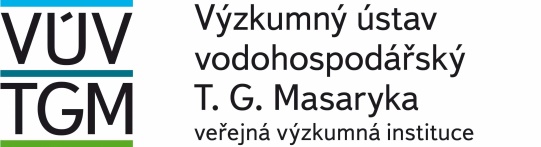  (Na fakturách uvádějte výše uvedené číslo objednávky a přesný název naší organizace, IČO, DIČ,zkrácená verze na fakturách VÚV TGM, v. v. i. Podbabská 2582/30 Praha 6 160 00)Na základě vaší nabídky podané na VZMR nazvanou „Dodávka VT 2019“ u Vás objednáváme Požadujeme vystavit na jeden kus pracovní stanice samostatnou fakturu.Žádáme po potvrzení přijetí objednávky.Tato objednávka vstupuje v účinnost jejím zveřejněním v Centrálním registru smluv.Zveřejnění objednávky zajistí objednatel neprodleně po jejím podpisu.S pozdravem 	Karel Havlák	Náměstek ředitele pro ekonomickou                                                                                                                 A provozně technickou činnost              (vedená v rejstříku veřejných výzkumných institucí u Ministerstva školství, mládeže a tělovýchovy)Limitní cena355 740,- Kč,vč.DPHDodací termín termín.  4 týdnyDoprava Zajistí dodavatelDodací místo Viz. adresa na obj.Vyřizuje: Simona BártůTelefon: 220 197 251/724875842Fax: 224 319 847E-mail: simona.bartu@vuv.czTermín dodání ddodádonejnejpozdějiDatum:13.3.2019ELSO PHILIPS SERVICE s.r.o.Kladenská  1879/3160 00 PrahaOBJEDNÁVKA:  121/ 2019 – 422.2dodávku: Pol.Specifikace pracovní staniceSpecifikace pracovní staniceKusy1.TypHP EliteDesk 800 G4 Workstation12Typ skříněMicrotowerProcesorIntel Core i7-8700Hard diskSSD 512GB M2 PCIePaměť16GB DDR4Grafická kartaNvidia Qudro P400Síťové rozhraníIntel I219LMOperační systémWindows 10 Pro 64-bit OEM2.Myš USBOptical Mouse HP123.Klávesnice USBWired Keyboard CZ - HP124.Záruka5 NBD12